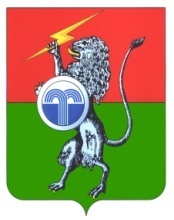 Об утверждении программы комплексного развития систем коммунальной инфраструктуры муниципального образования Юго-Восточное Суворовского районаНа основании статьи 46 Устава муниципального образования Юго-Восточное Суворовского района, администрация муниципального образования Юго-Восточное Суворовского района ПОСТАНОВЛЯЕТ:1. Утвердить программу комплексного развития систем коммунальной инфраструктуры муниципального образования Юго-Восточное Суворовского района (приложение).2. Постановление администрации муниципального образования Юго-Восточное Суворовского района от 21.05.2014 г. № 109 «Об утверждении программы комплексного развития систем коммунальной инфраструктуры муниципального образования Юго-Восточное Суворовского района» признать утратившим силу.3. Постановление вступает в силу со дня опубликования.Приложение к постановлению администрации муниципального образованияЮго-Восточное Суворовского районаот 19.09.2014 №198Программа комплексного развития систем коммунальной инфраструктуры МО Юго-Восточное Суворовского районаПаспорт ПрограммыХарактеристика существующего состояния систем коммунальной инфраструктуры МО Юго-Восточное Суворовского районаОдним из основополагающих условий развития МО Юго-Восточное является комплексное развитие систем жизнеобеспечения сельского поселения. Этапом, предшествующим разработке основных мероприятий Программы комплексного развития систем коммунальной инфраструктуры (далее – Программа), является проведение анализа и оценки социально-экономического и территориального развития поселения.Анализ и оценка социально-экономического и территориального развития муниципального образования, а также прогноз его развития проводится по следующим направлениям:- перспективный спрос коммунальных ресурсов;- состояние коммунальной инфраструктуры.Программа комплексного развития систем коммунальной инфраструктуры МО Юго-Восточное предусматривает повышение качества предоставления коммунальных услуг, стабилизацию и снижение удельных затрат в структуре тарифов и ставок оплаты для населения, создание условий, необходимых для привлечения организаций различных организационно-правовых форм к управлению объектами коммунальной инфраструктуры, а также инвестиционных средств внебюджетных источников для модернизации объектов коммунальной инфраструктуры, улучшения экологической обстановки.Программа направлена на обеспечение надежного и устойчивого обслуживания потребителей коммунальными услугами, снижение износа объектов коммунальной инфраструктуры, модернизацию этих объектов путем внедрения ресурсо-энергосберегающих технологий, разработку и внедрение мер по стимулированию эффективного и рационального хозяйствования организаций коммунального комплекса, привлечение средств внебюджетных инвестиционных ресурсовВодоснабжение муниципального образования Юго-Восточное Суворовского района Тульской областиМО Юго-Восточное образовано путем объединения двух муниципальных образований Суворовского района: МО Березовское и МО Ханинское.МО Юго-Восточное расположено на западе Тульской области, граничит на востоке с Дубенским, Одоевским, на юге — с Белевским районами Тульской области, на западе — с Козельским, на севере — с Перемышльским и Ферзиковским районами Калужской области.В состав муниципального образования входят населеные пункты - село Березово, деревня Безово, поселок Южно-Ватцевский, село Богданово, село Аргуново, деревня Беляево, деревня Бутырки, село Дальнерусаново, деревня Завалье. деревня Исаково, деревня Касторово, деревня Клевцово, деревня Колонтаево, деревня Кошелевка, деревня Лисово, деревня Леохино, деревня Митинка, деревня Малиновка, станция Новое Ханино, хутор Родионовский, деревня Терешаты, нп Ханинское Лесничество, поселок Михайловский, деревня Иванчиково, село Красное Михайлово, деревня Мосолово, деревня Точна, деревня Юрово, село Кулешово, деревня Погост, село Ближнерусаново, поселок Матюхинский, село Мишнево, поселок Оматы, поселок Подрусановский, поселок Льва Толстого, село Марково, деревня Андреевка, деревня Воробьево, деревня Желтиково, деревня Михайловка, деревня Новоалександровка, поселок Первомайский, деревня Платово, деревня Своино, деревня Судово, село Шмарово, поселок Ханино, поселок Старое Ханино, деревня Борисово, деревня Галкино, деревня Дмитриевка, деревня Житня, село Зябрево, деревня Кочетовка, деревня Матюково 1, деревня Матюково 2, деревня Полагино, деревня Суворово, деревня Токарево.МО Юго-Восточное занимает площадь 61,70 тыс. кв.м. Население 3420 человека.МО Юго-Восточное расположено в средней полосе нашей страны, где климат умеренно континентальный.Разница средних температур лета и зимы достигает 28 градусов. Наибольшее тепло наблюдается в июле, средняя температура этого месяца колеблется в пределах +18 градусов. Средняя температура января -10 градусов. Первые заморозки наступают в конце сентября, устойчивый снежный покров ложится в ноябре. В среднем к 10 апреля снежный покров сходит. Облачность в году довольно значительная, особенно в ноябре-декабре. Годовое количество осадков около 55 сантиметров, причем большая часть их приходится на лето.МО Юго-Восточное расположено в районе Черепетского водохранилища реки Черепеть. Является притоком реки Оки. Русло реки извилистое, берега крутые, участками обрывистые, достигающие высоты 5,0-10,0 м. Средняя скорость течения 0,2 м/сек. Питание рек смешанное, при этом основными источниками питания являются талые воды. Доля весеннего стока составляет 70-80 % годового. Поверхностные воды этих рек не могут служить источником хозяйственно-питьевого водоснабжения вследствие их маловодности.В пределах планируемой территории МО Юго-Восточное подземные воды встречаются в девонских, каменноугольных и мезозойских отложениях. Девонский водоносный горизонт имеет повсеместное распространение и содержится в трещиноватых известняках озерско-хованского горизонта на глубинах 33,0-46,0 м, выше которого залегают водоупорные малевские глины. Дебиты скважин составляют от 90 до 34 м3/час, удельные дебиты 23 м3/час.Основным источником водоснабжения МО Юго-Восточное являются подземные воды, приуроченные как к коренным, так и четвертичным осадкамВ отдельных районах встречаются опасные геологические процессы по степени опасности и распространённости распределяются следующим образом: карстово-суффозионные, просадочные, оползневые процессы, подтопление, оврагообразование, эрозия, заболачивание, пучение грунтов.Активизация процессов связана как с природными, так и техногенными факторами (увлажнение естественное и техногенное, подрезки склонов естественные и техногенные, уничтожение и нарушение растительного покрова и т.д.).Запасы подземных вод по всем водозаборам подтверждаются опытом эксплуатации, но в установленном порядке не утверждались.На территории муниципального образования Юго-Восточное, функционирует 7 объектов здравоохранения, 3 объектов образования, 3 объектов культуры, 1 административное здание, 11 организаций в сфере обслуживания (магазины), 1-кафе-бар, 2-пожарные части, 6 сельскохозяйственного назначения. Водоснабжение МО Юго-Восточное осуществляется из подземных источников, расположенных в границах административного района. Собственником элементов систем водоснабжения МО Юго-Восточное является Администрация МО Юго-Восточное.Источником питьевого водоснабжения МО Юго-Восточное Суворовского района являются: водонапорные башни (11 шт.) и каптажи накопители (2 шт.)В собственности имеются водопроводные сети в д. Юрово, п. Михайловский, от 3 до 20 % износа, которые введены в эксплуатацию от 2004 по 2009 г. Также эксплуатируемые по 30-55 лет в д. Жёлтиково, п. Первомайский, с. Богданово, п. Ханино, д. Колонтаево, с. Марково, д. Андреевка, д. Борисово, д. Своино, с. Кулешово. Их износ составляет30-89%. Основные технические характеристики водозаборных устройствХарактеристика водозабора.В МО Юго-Восточное функционируют 11 скважин.Характеристика ВЗУ.Скважина № 1 - с. Берёзово, ул.  Кирова, д.176аСкважина № 2 - с. Кулешово, д.187;Скважина № 3 - с. Мишнево, д.145.Скважина № 4 - д. Безово, д.58Скважина № 5 - д. Борисово д.43-аСкважина № 6 - д. Юрово д.71-аСкважина № 7 - д. Своино д.84-аСкважина № 8 - п. Михайловский  д.36Скважина № 9 - с. Богданово д.32-аСкважина № 10  - с. Марково д.65-аСкважина №11 - д. Андреевка д.1-аСкважина № 1 находится по адресу с. Берёзово, ул. Кирова, д. 176а. К ней прилегает водонапорная башня, находящаяся по адресу с. Берёзово, д. 177а. Построенная . Глубина скважины – 22 куб.м. (24ч. в сутки),Скважина № 2 находится по адресу с. Кулешово, д.187;. К ней прилегает водонапорная башня, находящаяся по адресу с.Кулешово, д.188 Построенная. Глубина скважины – 24 куб.м. (24ч. в сутки)Скважина № 3 находится по адресу с. Мишнево, д. 145. К ней прилегает водонапорная башня, находящаяся по адресу д.146. Построенная . Глубина скважины – 19 куб.м.Скважина № 4 находится по адресу д. Безово, д.58. К ней прилегает водонапорная башня, находящаяся по адресу с. Берёзово, д.177а. Построенная 2008 г. Глубина скважины – 22 куб.м. (24ч. в сутки)Скважина № 5 находится по адресу Борисово д. 43-а. К ней прилегает водонапорная башня, находящаяся по адресу д. Борисово д.43. Год ввода в эксплуатацию – 1960г. Глубина скважины 87 метров. Почасовой график работы – 10 часов в сутки.Скважина № 6 находится по адресу д. Юрово д.71-а. К ней прилегает водонапорная башня, находящаяся по адресу д. Юрово д.71. Год ввода в эксплуатацию 1977г. Глубина скважины 93 метра Почасовой график работы – 24 часа в сутки.Скважина № 7 находится по адресу д. Своино д.84-а. К ней прилегает водонапорная башня, находящаяся по адресу д. Своино д.84. Год ввода в эксплуатацию 1963г. Глубина скважины 55 метра Почасовой график работы – 10 часов в сутки.Скважина № 8 находится по адресу п. Михайловский д.36. Год ввода в эксплуатацию 1963г. Глубина скважины 93 метра Почасовой график работы – 10 часов в сутки.Скважина № 9 находится по адресу с. Богданово д. 32-а. К ней прилегает водонапорная башня, находящаяся по адресу с. Богданово д. 32. Год ввода в эксплуатацию 1977г. Глубина скважины 56 метра Почасовой график работы – 10 часов в сутки.Скважина № 10 находится по адресу с. Марково д.65-а. К ней прилегает водонапорная башня, находящаяся по адресу с. Марково д.65. Год ввода в эксплуатацию 1970г. Глубина скважины 56 метра Почасовой график работы – 10 часов в сутки.Скважина № 11 находится по адресу д. Андреевка д.1-а. К ней прилегает водонапорная башня, находящаяся по адресу д. Андреевка д.1. Год ввода в эксплуатацию 1984г. Глубина скважины 56 метра Почасовой график работы – 10 часов в сутки.Общая протяженность водопроводных сетей, находящихся на балансе предприятия составляет 68,7 км. Строительство водопроводных сетей было начато в 70-90 годах, больше половины сетей проложено в 1970-1989г.г, т.е. эксплуатируются уже 25-40 лет. Сети имеют средний износ 49%.В территориальном развитии системы водоснабжения МО Юго-Восточное можно выделить несколько технологических зоны водоснабжения:1. Технологическая зона с. Берёзово,2. Технологическая зона с. Кулешово,3. Технологическая зона с. Мишнево,4. Технологическая зона д. Безово5. Технологическая зона д. Андреевка6. Технологическая зона д. Жёлтиково7. Технологическая зона д. Своино8. Технологическая зона с. Марково9. Технологическая зона д. Колонтаево - п. Старое Ханино10. Технологическая зона п. Ханино11. Технологическая зона с. Богданово12. Технологическая зона п. Ханино (лесхоз)13. Технологическая зона п. Михайловский14. Технологическая зона п. Первомайский15. Технологическая зона д. Юрово16. Технологическая зона д. БорисовоНа основании исходных данных, предоставленных администрацией муниципалитета (опросный лист, техническая документация, рабочие и исполнительные чертежи, актов приемки, испытаний, паспортов и сертификатов на оборудование, материалы и изделия, журналов ремонта, другой документации, отражающей влияние на проведение обследования, особенностей функционального назначения и эксплуатации инженерных сетей было проведено обследование).В рамках обследования были проведены следующие мероприятия:- изучение имеющейся технической документации по проектированию, строительству и эксплуатации;- визуальное ознакомление с объектом обследования;- выборочное натурное обследование - измерение линейных размеров, диаметров, сечений, выявление деформаций, дефектов и повреждений, сбор данных по нагрузкам и/или расходам;- установление необходимости проведения инструментальных измерений и их объемов, определение их мест;- выявление степени и причин физического износа инженерных коммуникаций на основании анализа результатов обследования, предъявленных заказчиком сведений по условиям эксплуатации,- поверочных расчетов;- разработку и подборку схем, эскизов и фотографий поврежденных участков;- составление заключения (технического отчета) с выводами о возможности эксплуатации или капитального ремонта обследуемых инженерных сетей, рекомендациями по устранению дефектов и повышению надежности.Рабочей группой специалистов было проведено техническое обследование централизованной системы водоснабжения МО Юго-Восточное.Направления развития централизованных систем водоснабжения МО Юго-ВосточноеОсновные направления развития централизованных систем водоснабжения МО Юго-Восточное  включают:1. Обеспечения сбалансированного обеспечения потребностей населения, социальной сферы и промышленности в воде.2. Поддержание стандартов качества питьевой воды.3. Модернизация системы водоснабжения в целях обеспечения роста потребностей в воде при сохранении качества и надежности водоснабжения.4. Подключение новых абонентов к сетям водоснабжения и водоотведения.Развитие МО Юго-Восточное зависит от экономической ситуации в Тульской области и Российской Федерации в целом.Фактическое потребление населением горячей, питьевой, технической воды по данным МО Юго-Восточное:средняя норма водопотребления для населения - 260 л/сут.общая протяженность водопроводных сетей по МО - 3,67  км.Часть индивидуальной застройки не имеет системы водоснабжения и пользуется уличными водоразборными колонками, на водопроводных сетях их установлено данных нет.Водопотребление и протяженность сетей по микрорайонамРасчетный расход воды на наружное пожаротушение и расчетное количество одновременных пожаров принимается в соответствии с таблицей 5 СНиП 2.04.02-84*, исходя из характера застройки и проектной численности населения. Расчетная продолжительность тушения одного пожара составляет 3 часа (п. 2.24 СНиП), а время пополнения противопожарного запаса 24 часа (п. 2.25 СНиП). Противопожарный расход определяется суммарно на пожаротушение жилой застройки и промышленных предприятий.Расход воды на наружное пожаротушение определяется отдельно по каждому планировочному району.Расчетный расход воды на наружное пожаротушение и расчетное количество одновременных пожаров принимается в соответствии с таблицей 5 СНиП 2.04.02-84*, исходя из характера застройки и проектной численности населения. Расчетная продолжительность тушения одного пожара составляет 3 часа (п. 2.24 СНиП), а время пополнения противопожарного запаса 24 часа (п. 2.25 СНиП). Противопожарный расход определяется суммарно на пожаротушение жилой застройки и промышленных предприятий.Расход воды на наружное пожаротушение определяется отдельно по каждому планировочному району. На первый этап развития и на планируемый срок в планировочном районе принимается один одновременный пожар, с расходом 10л/сек. в жилой застройке. Суммарный расход воды на наружное пожаротушение составит - 10 л/сек.Требуемый противопожарный запас воды составит: (1 х 10 х 3600 х 3): 1000 = 110 м3.Неприкосновенный противопожарный запас хранится в резервуарах чистой воды, расположенных при насосных станциях 2-го и 3-го подъемов.Промышленные предприятия, имеющие ведомственные водопроводы, должны обеспечивать пожаротушение из собственных систем водоснабжения.На водопроводных сетях вдоль проездов и вблизи их пересечений располагаются пожарные гидранты не ближе 5 м от стен зданий. Расстановка пожарных гидрантов на водопроводной сети должна обеспечивать пожаротушение любого, обслуживаемого данной сетью здания, сооружения.Расстояние между гидрантами определяется расчетом для каждого конкретного участка сети (п. 8.17 СНиП 2.04.02-84*) и не должно превышать150м.Водоотведение муниципального образования Юго-Восточное Суворовского района Тульской областиНа территории МО Березовское система водоотведения отсутствует – население использует выгребные ямы. На территории МО Ханинское присутствует система водоотведения в п. Первомайский и п. Ханино. Стоки по самотечным коллекторам поступают на очистные сооружения (строительство начато в 2013 году), очищенные сточные воды сбрасываются на рельеф.В 2013 году начато строительство очистных сооружений производительностью 50 м3/сут в п. Первомайский по адресу ул. Первомайская д.41 в 90 метрах от жилой застройки.В 2010 году разработан проект на строительство очистных сооружений производительностью 100 м3/сут в п. Ханино по адресу ул. Советская д.1 в 140 м от жилой застройки.На данном этапе сточные воды без очистки сбрасываются на рельеф.В качестве технологических зон водоотведения можно выделить:1. П. Первомайский;2. П. ХаниноП. Ханино – общая протяженность сетей 1,08 км:- Диаметр 100 мм, протяженность 670,15 м, материал труб – чугун.- Диаметр 270 мм, протяженность 419,4 м, материал труб – керамика.П. Первомайский – общая протяженность сетей 2,55 км:- Диаметр 250 мм, протяженность 2,55 км, материал труб – керамика.Процент износа составляет: для керамических труб – 52% в п. Первомайский, для чугунных труб – 54% и для керамических труб – 72% в п. Ханино.При анализе гидравлических режимов определено, что сеть канализации работает неудовлетворительно, требуется реконструкция ветхих и аварийных участков канализационных сетей.К концу расчетного срока до 2025 года планируется строительство систем водоотведения в населенных пунктах, где это экономически целесообразно. В населенных пунктах с малым количеством жителей планируется установка септиков.Газоснабжение муниципального образования Юго-Восточное Суворовского района Тульской областиПротяжённость газовых сетей МО Юго-Восточное Суворовского района по состоянию на 01.01.2014 г. составляет – 27,22 км.Схема распределения газа по давлению 3-х ступенчатая (газопроводы высокого, среднего и низкого давления), связь между ступенями осуществляется через газораспределительные пункты (ГРП).При строительстве новых газопроводов необходимо уделять серьёзное внимание экологическим проблемам при производстве строительных работ по прокладке газопровод по земельным угодьям, вдоль автодорог с полезащитными лесными посадками, у водоемов и т.д.Нарушения пахотных земель, водоохранных насаждений, воздушного бассейна, связанных со строительством трубопроводов и их эксплуатацией должны сопровождаться восстановлением плодородия, внесением в почву необходимых удобрений (как правило, за два раза). Временные дороги и подъезды к трассам газопроводов для доставки труб и механизмов должны предотвращать повреждения лесопосадок и загрязнения земель, посевов и др.При эксплуатации газовых сетей и сооружений возможны загрязнения окружающей среды при возникновении аварийных ситуаций.Объекты теплоснабжения и электроснабжения в собственности муниципального образования Юго-Восточное отсутствуютПлан развития МО Юго-Восточное Суворовского районаДля улучшения работы системы водоснабжения МО и обеспечения питьевой водой потребителей в полном объеме, с учетом нового строительства необходимо выполнить следующие мероприятия:Провести переутверждение запасов питьевой воды на Михайловском водозаборе. Провести мониторинг запасов подземных вод по всем водозаборам и утвердить (по возможности) запасы питьевой воды.Осуществлять мероприятия по доведению качества питьевой воды до требований СанПиН 2.1.4.1074-01. Предусмотреть строительство станций обезжелезивания.Разработать и утвердить в установленном порядке проект ЗСО на всех действующих водозаборах. Выполнить модернизацию водопроводных насосных станций. Постепенно вести замену морально устаревшего технологического оборудования на современное,  высокоэффективное, энергоэкономичное оборудование.Провести капитальный ремонт и реконструкцию водопроводных сетей с использованием приоритетных методов их ремонта и восстановления, с использованием современных материалов.Вести строительство новых водоводов и уличной водопроводной сети только из современных материалов.Водопроводные сети должны быть закольцованы. На участках новых водопроводных сетей необходимо предусматривать размещение пожарных гидрантов.На территориях котеджной застройки, в целях сокращения затрат на строительство и последующую эксплуатацию инженерных сетей и сооружений, а также возможности их ввода (пуска) отдельными участками, необходимо при проектировании четко определять этапность застройки. При этом должно учитываться, что ввод в эксплуатацию домов и подключаемых к ним инженерных коммуникаций следует начинать, как правило, с участков, наиболее близко расположенных к источникам водоснабжения.Вновь строящиеся и реконструируемые системы водоснабжения следует проектировать в соответствии с требованиями СНиП 2.04.02-84; 2.04.01-85 с учетом водосберегающих мероприятий.Нормы водопотребления на хозяйственно-питьевые нужды населения принимаются в соответствии со СНиП 2.04.02-84* (таблица 1) в зависимости от степени благоустройства жилого фонда. Коэффициент суточной неравномерности принят равным 1,1.Удельное среднесуточное за поливочный сезон потребление воды на поливку принимается равным 60 л/сут на одного жителя, в соответствии с примечанием 1 к таблице 3 СНиП 2.04.02-84*. (Приказ 45)Потребность в воде промышленных предприятий, обеспечивающих население продуктами питания, принимаются в размере 20 % от суммарного расхода воды на хозяйственно-питьевые нужды МО Юго-Восточное в соответствии с примечанием 4 к таблице 1 СНиП 2.04.02-84*.Неучтенные расходы в системе водоснабжения принимаются в соответствии с «Инструкцией по оценке и нормированию неучтенных расходов воды в системах коммунального водоснабжения», Госстрой РФ 2000г.Экологические	 аспекты мероприятий по строительству, реконструкции и модернизации объектов централизованных систем водоснабжения МО Юго-Восточное1. Мероприятия по предотвращению вредного воздействия на водный бассейн предлагаемых к строительству и реконструкции объектов централизованных систем водоснабжения при сбросе (утилизации) промывных вод МО Юго-Восточное.Ликвидация выгребных ям, устройство канализационных сетей, подключение к канализационным сетям новых объектов, новых абонентов, прокладка канализационных сетей, строительство/реконструкция канализационных очистных сооружений, прекращение неочищенного сброса сточных вод в водные объекты, улучшение эпидемиологического состояния региона.Границы первых и вторых поясов ЗСО существующих и проектируемых источников водоснабжения и водопроводных сооружений в настоящем проекте устанавливаются в соответствии с СанПиН 2.1.4.1110-02 и СНиП 2.04.02-84*; границы санитарно-защитных полос вокруг первых поясов ЗСО водопроводных сооружений - в соответствии со СНиП 2.04.02-84*.2. Мероприятия по предотвращению вредного воздействия на окружающую среду при реализации мероприятий по снабжению и хранению химических реагентов, используемых в водоподготовке (хлор и др.) МО Юго-Восточное.Мероприятия по развитию  систем водоотведения  должны обеспечить отвод сточных вод от зданий, подключенных к системам центрального водоснабжения, и очистку сточных вод до состояния, удовлетворяющего требованиям СанПиН 2.1.5.980-00 "Гигиенические требования к охране поверхностных вод".Для этого в проектах детальной планировки населенных пунктов следует предусмотреть системы водоотведения с соответствующими объемами и характерами стоков, установками или сооружениями очистки сточных вод.Сброс очищенных сточных вод можно осуществлять в открытые водоемы или на рельеф.Потребуется модернизация и развитие очистных сооружений.Очистные сооружения предусматриваются полной биологической очистки на новых технологиях с двойной доочисткой на фильтрах и усиленным обеззараживанием. В составе комплекса очистных сооружений необходимо предусмотреть цех механического обезвоживания осадка, строительство которогопозволит значительно снизить негативное влияние очистных сооружений на окружающую среду и сократить до минимума площадь иловых площадок.Потребуется реконструкция канализационной сети с увеличением ее пропускной способности.На территориях коттеджной застройки, в целях сокращения затрат на строительство и последующую эксплуатацию инженерных сетей и сооружений, а также возможности их ввода (пуска) отдельными участками, необходимо при проектировании четко определять этапность застройки. При этом должно учитываться, что ввод в эксплуатацию домов и подключаемых к ним инженерных коммуникаций следует начинать, как правило, с участков, наиболее близко расположенных к канализационным сетям или очистным сооружениям.В случае невозможности подключения коттеджной застройки к централизованной системе канализации для каждого участка необходимо устройство водонепроницаемых выгребов с организацией вывоза стоков ассенизационным транспортом.Загрязненные производственные сточные воды перед сбросом в хозяйственно-бытовую канализацию должны пройти очистку на собственных локальных очистных сооружениях. Эффективным решением для производственных зон является схема очистки производственно-дождевых сточных вод на очистных сооружениях в едином моноблоке.В перспективе, с целью уменьшения объемов залповых сбросов в систему канализации, на всех предприятиях необходимо строительство систем оборотного водоснабжения для повторного использования воды.Для обеспечения надежной и безаварийной работы системы водоотведения города требуется:- вести ремонт и перекладку полостью изношенных трубопроводов самотечно-напорной сети города с использованием современных материалов;- постепенно провести реконструкцию всех КНС с заменой насосного и электрического оборудования, что повысит надежность их работы;- вести реконструкцию напорных коллекторов от КНС, что увеличит их пропускную способность и срок службы, а где необходимо проложить вторые нитки напорных коллекторов от КНС, что обеспечит надежность функционирования системы канализации.Экологические аспекты мероприятий по строительству и реконструкции объектов централизованной системы водоотведенияВсе очистные сооружения предусматриваются полной биологической очистки на новых технологиях с доочисткой, что позволит значительно сократить СЗЗ.Для обеспечения экологической безопасности и конституционных прав граждан на благоприятную окружающую среду, а также улучшения санитарно-экологического состояния муниципального образования сбор бытовых отходов на территории осуществляется специализированными  организациями и вывозится на специально отведённые для этого места.Дополнительные мероприятия по строительству и реконструкции объектов централизованной системы водоотведения, направленные на улучшение экологической ситуации, конечно же, благоприятно отразятся на окружающей среде.Перечень мероприятий и целевых показателейМероприятия по строительству, реконструкции и техническому перевооружению направлены на повышение степени надежности, качества предоставляемых услуг, улучшению экологического состояния окружающей среды, обеспечение доступности предоставляемых услуг всем группам потребителей.Основными целевыми показателями реализации мероприятий программы комплексного развития системы водоснабжения потребителей поселения являются:1. Реконструкция и ремонт ветхих  колодцев;2. Строительство новых водозаборов из подземных источников (скважин);3. Строительство водопроводных сетей в населенных пунктах МО Юго-Восточное;4. Устройство для нужд пожаротушения подъездов с твердым покрытием для возможности забора воды пожарными машинами непосредственно из водоемов.Основными целевыми показателями реализации мероприятий программы комплексного развития системы водоотведения потребителей поселения являются:1. Разработка проектно-сметной документации на строительство локальных канализационных очистных сооружений на территории поселения;2. Разработка проектно-сметной документации на строительство канализационной сети на территории поселения;3. Подключение жилых домов к централизованной системе водоотведения на территории поселения.Основными целевыми показателями реализации мероприятий программы комплексного развития системы газоснабжения потребителей поселения является:- прокладка сетей низкого давления потребителям по территории существующей застройки населенных пунктов МО Юго-Восточное.- мероприятия по уменьшению газопотребления (установка приборов учета).Перечень мероприятий и плановые расходы на их реализацию программы «Комплексного развития систем коммунальной инфраструктуры МО Юго-Восточное» представлены в таблице:Система мероприятий программы комплексного развития систем коммунальной инфраструктурыАнализ фактических и плановых расходов на финансирование программы, источники финансированияОсновными источниками финансирования мероприятий программы являются:- средства областного бюджета;- средства бюджета МО Юго-Восточное Суворовского района;- иные средства, предусмотренные законодательством.В целях развития систем коммунальной инфраструктуры администрацией МО Юго-Восточное выделяются ежегодно средства на ремонт, подготовку проектно-сметной документации, строительство и реконструкцию коммунального комплекса. Общая потребность финансового обеспечения Программы на 2015-2025 годы составляет 54470,00 тыс. руб. Объемы финансирования мероприятий Программы могут быть скорректированы в процессе реализации мероприятий исходя из возможностей бюджетов на очередной финансовый год и фактических затрат.Объемы финансирования мероприятий из областного бюджета определяются после принятия областных программ в области развития и модернизации систем коммунальной инфраструктуры и подлежат ежегодному уточнению после формирования областного бюджета на соответствующий финансовый год с учетом результатов реализации мероприятий в предыдущем финансовом году.Объемы финансирования за счет средств бюджета МО Юго-Восточное Суворовского района определяются после утверждения соответствующих инвестиционных программ и закладываются при утверждении бюджетов на соответствующий год.Внебюджетными источниками в сферах деятельности организаций коммунального комплекса (водоснабжения, водоотведения и очистки сточных вод, утилизации (захоронения) твердых бытовых отходов) являются средства организаций коммунального комплекса, получаемые от потребителей за счет установления тарифов, надбавок к тарифам (инвестиционной составляющей в тарифе) и тарифов на подключение (платы за подключение). Условием привлечения данных внебюджетных источников является обеспечение доступности оплаты ресурсов потребителями с учетом надбавок  к тарифам (инвестиционной составляющей в тарифе) и тарифов на подключение (платы за подключение).Обосновывающие материалыРеализация предложенных программных мероприятий по развитию и модернизации коммунальной инфраструктуры поселка позволит улучшить качество обеспечения потребителей МО Юго-Восточное Суворовского района коммунальными услугами. Реализация мероприятий по развитию и модернизации системы водоснабжения позволит:- обеспечить централизованным водоснабжением территории;- улучшить качественные показатели питьевой воды;- обеспечить бесперебойное водоснабжение населения;- увеличить количество потребителей услуг, а также объем сбора средств за предоставленные услуги.Реализация мероприятий по развитию и модернизации системы водоотведения позволит:- обеспечить централизованным водоотведением территории муниципального образования;- улучшить показатели очистки сточных вод;- увеличить количество потребителей услуг, а также объем сбора средств за предоставленные услуги.Наиболее важными конечными результатами реализации программы являются:- снижение уровня износа объектов коммунальной инфраструктуры;- снижение количества потерь воды;- повышение качества предоставляемых услуг жилищно-коммунального комплекса;- обеспечение надлежащего сбора и утилизации твердых и жидких бытовых отходов;- улучшение санитарного состояния территорий поселения;- улучшение экологического состояния  окружающей среды.Таким образом, реализация мероприятий по модернизации и развитию коммунальной инфраструктуры МО Юго-Восточное Суворовского района актуальна и необходима.__________________________________АДМИНИСТРАЦИЯМУНИЦИПАЛЬНОГО ОБРАЗОВАНИЯАДМИНИСТРАЦИЯМУНИЦИПАЛЬНОГО ОБРАЗОВАНИЯЮГО-ВОСТОЧНОЕ СУВОРОВСКОГО РАЙОНАЮГО-ВОСТОЧНОЕ СУВОРОВСКОГО РАЙОНАПОСТАНОВЛЕНИЕ ПОСТАНОВЛЕНИЕ от 19 сентября 2014 г.№ 198Главамуниципального образованияЮго-Восточное Суворовского районаА.И. Аленичев1.Ответственный исполнитель программыАдминистрация МО Юго-Восточное Суворовского района2.Цели ПрограммыОбеспечение потребителей к 2025 году коммунальными ресурсами нормативного качества при доступной стоимости и обеспечении надежной и эффективной работы коммунальной инфраструктуры.3.Задачи ПрограммыРеконструкция системы хозяйственно-бытового водоснабжения и обеспечение надежности и эффективности поставки коммунальных ресурсов за счёт масштабной реконструкции и модернизации систем коммунальной инфраструктуры. Обеспечение доступности для населения стоимости коммунальных услуг.4.Целевые показателиВ результате реализации программы будут достигнуты следующие показатели: строительство водозаборных скважин и подведение водопровода к домам индивидуальной застройки, улучшение водоснабжения в МО Юго-Восточное;  строительство газопровода; повышение качества и надежности водоснабжения потребителей; устранение причин возникновения аварийных ситуаций, угрожающих жизнедеятельности человека; снижение эксплуатационных затрат; надежности и безопасности поставки коммунальных ресурсов; качества коммунальных услуг; экологической безопасности производства коммунальных ресурсов и услуг; эффективности производства и передачи коммунальных ресурсов5.Срок и этапы реализации программыСрок реализации программы - 2025 год. Выполнение Программы осуществляется в 2 этапа: первый этап – с 2015 года по 2020 год; второй этап – с 2020 года по 2025 год6.Объемы требуемых капитальных вложений Средства местного бюджета, софинансирование мероприятий по реконструкции сетей и сооружений для стабилизации системы водоснабжения по целевым программам из средств бюджета Тульской области и Федерального бюджета. 7.Ожидаемые результаты реализации программы - улучшение условий жизнеобеспечения населения;- повышение качества предоставления коммунальных услуг;- приведение сетей в нормативное состояние№ п/пМесто расположенияОбеспечиваемые населенные пунктыПроизводительности М3 в суткиКоличество скважинНасосные станцииНасосные станцииНасосные станцииСтанции обезжилезиванияСтанции обезжилезиванияСтанции обезжилезиванияСобственник, обслуживающая организация№ п/пМесто расположенияОбеспечиваемые населенные пунктыПроизводительности М3 в суткиКоличество скважин% износаколичествоПроизводительность М3 в сутки% износаколичествоПроизводительность М3 в сутки% износаСобственник, обслуживающая организация123456789101112131Артезианская скважинас. Берёзово-1-------2Артезианская скважинас. Кулешово-1-------3Артезианская скважинас. Мишнево-1--------4Артезианская скважинад. Безово-1-------5Артезианская скважинад. Борисово16Артезианская скважинад. Юрово 17Артезианская скважинад.Своино18Артезианская скважинап. Михайловский19Артезианская скважинас. Богданово 110Артезианская скважинас. Марково 111Артезианская скважинаД. Андреевка1ИТОГО:11№ п/пНаименованиемикрорайонаВодопотребление, м3/сутПротяженность сетей водопровода (в том числе требуют замены), км1с. Березово6,1 (4,9)12,1 км (2,0км)2с.Кулешово0,12 (0,098)16,2км3с. Мишнево0,5 (0,2)5,6км(2,0км)4д. Безово0,2(0,15)2,5км (2,5км)5д. Андреевка0,03 тыс. мет. куб1487 м (187 м)6д. Желтиково0,07 тыс.мет куб.1096 м (715 м)7д. Свойно0,035 тыс.мет куб.898м (698 м)8с. Марково0,038 тыс. смет.куб.2771м (2372 м)9д. Колонтаево – п. Старое Ханино0,086 тыс.мет куб.2781,73 м(-)10п. Ханино0,348 тыс.мет.куб.8936,36 м(434,23 м)11с. Богданово0,035 тыс.мет.куб.2964,82м (1606,29м)12п. Ханино (лесхоз)0,025 тыс.мет.куб.5093,88м(-)13п. Михайловский0,0083 тыс.мет.куб.475,88м(-)14п. Первомайский0,167 тыс.мет. куб.2654,0 м(246м)15д. Юрово0,0042 тыс.мет.куб.1380 м(-)16д. Борисово0,007 тыс.мет.куб.1940,2 м(1000м)ПотребителиВодопотребление, 2011г. (тыс. мЗ/сут)/(тыс. мЗ/год)Население0,079 /28,7Промышленность0,003/1,1Бюджетные организации0,004/1,5Собственные нужды-/-Потери0,003/1,3Итого0,089/32,6№ п/пНаименование мероприятия, адрес объектаЕд. изм.Цели реализации мероприятияРеализация мероприятий по годам, тыс. руб. (с НДС)Реализация мероприятий по годам, тыс. руб. (с НДС)Реализация мероприятий по годам, тыс. руб. (с НДС)Реализация мероприятий по годам, тыс. руб. (с НДС)Реализация мероприятий по годам, тыс. руб. (с НДС)Реализация мероприятий по годам, тыс. руб. (с НДС)Примечание№ п/пНаименование мероприятия, адрес объектаЕд. изм.Цели реализации мероприятия201520162017201820192020 - 2025ПримечаниеВ сфере водоснабжения1.1Капитальный ремонт водопроводных сетейс. КулешовокмРеконструкция водопроводных сетей и сооружений600.0800.0600.0600.0400.0200.01.2Капитальный ремонт водопроводных сетей с. БерёзовокмРеконструкция водопроводных сетей и сооружений300.0300.0500.013001.3Капитальный ремонт водопроводных сетей с. МишневокмРеконструкция водопроводных сетей и сооружений900.01.4Замена водонапорной башнид. Безово,V = 25м3ед.Реконструкция водопроводных сооружений300.01.5Капитальный ремонт водопроводных сетей д. БезовокмРеконструкция водопроводных сетей и сооружений360.01.6Капитальный ремонт водопроводных сетей пос. Южно-ВатцевскийкмРеконструкция водопроводных сетей и сооружений260.01.7Проведение водопровода д. Житня( .)кмОбеспечение населения бесперебойным водоснабжением 2000,01.8Проведение водопроводад. Михайловка (.)кмОбеспечение населения бесперебойным водоснабжением800,01.9Проведение водопровода д. Платовка()кмОбеспечение населения бесперебойным водоснабжением4500,0Итого:600.0800.0900.0900.0900.03920№ п/пНаименование мероприятия, адрес объектаЕд. изм.Цели реализации мероприятияРеализация мероприятий по годам, тыс. руб. (с НДС)Реализация мероприятий по годам, тыс. руб. (с НДС)Реализация мероприятий по годам, тыс. руб. (с НДС)Реализация мероприятий по годам, тыс. руб. (с НДС)Реализация мероприятий по годам, тыс. руб. (с НДС)Реализация мероприятий по годам, тыс. руб. (с НДС)Примечание№ п/пНаименование мероприятия, адрес объектаЕд. изм.Цели реализации мероприятия201520162017201820192020 - 2025ПримечаниеВ сфере водоотведения1.1Строительство очистных сооружений в п. Ханино 100 м3Ед.Строительство8500,0Итого8500,0№ п/пНаименование мероприятия, адрес объектаЕд. изм.Цели реализации мероприятияРеализация мероприятий по годам, тыс. руб. (с НДС)Реализация мероприятий по годам, тыс. руб. (с НДС)Реализация мероприятий по годам, тыс. руб. (с НДС)Реализация мероприятий по годам, тыс. руб. (с НДС)Реализация мероприятий по годам, тыс. руб. (с НДС)Реализация мероприятий по годам, тыс. руб. (с НДС)Реализация мероприятий по годам, тыс. руб. (с НДС)Реализация мероприятий по годам, тыс. руб. (с НДС)ПримечаниеПримечание№ п/пНаименование мероприятия, адрес объектаЕд. изм.Цели реализации мероприятия2015201620162017201820192020 - 20252020 - 2025В сфере газоснабжения1Газификация «д. Безово»( 4,0 км.)кмОбеспечение населения газом 7000,02Газификация « п. Ханино-д. Богданово»(5 км)кмОбеспечение населения газом7500,03Газификация д. БорисовокмОбеспечение населения газом2300,04Газификация д. СвоинокмОбеспечение населения газом6500,05Газификация д. ЗябревокмОбеспечение населения газом2500,06Газификация п. Ханино(ул. Больничная, ул. Набережная,ул. Лесная)-3,9 км.кмОбеспечение населения газом6000,07Газификация п. Ханино (ул. Новая,ул. Октябрьская, ул. Пионерская,ул. Луговая ) - 3,5 км.кмОбеспечение населения газом5500,0Итого7000,018800,0011500,0№ п/пНаименование мероприятия, адрес объектаЕд. изм.Цели реализации мероприятияРеализация мероприятий по годам, тыс. руб. (с НДС)Реализация мероприятий по годам, тыс. руб. (с НДС)Реализация мероприятий по годам, тыс. руб. (с НДС)Реализация мероприятий по годам, тыс. руб. (с НДС)Реализация мероприятий по годам, тыс. руб. (с НДС)Реализация мероприятий по годам, тыс. руб. (с НДС)Реализация мероприятий по годам, тыс. руб. (с НДС)Примечание№ п/пНаименование мероприятия, адрес объектаЕд. изм.Цели реализации мероприятия2015201620172018201820192020 - 2025Сбор и вывоз ТБО1.1Ликвидация несанкционированных свалокЕд.Очистка территории от мусора60, 0060,0060,0060,0060,0060,00350,00Итого60,0060,0060,0060,0060,0060,00350,00